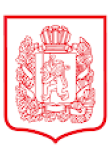 СЕЛЬСКОЕ ПОСЕЛЕНИЕРОЖДЕСТВЕНСКИЙ СЕЛЬСОВЕТКАЗАЧИНСКОГО МУНИЦИПАЛЬНОГО РАЙОНА                                                                      КРАСНОЯРСКОГО КРАЯПОСТАНОВЛЕНИЕ19.04.2024                                с. Рождественское                                            №13Овнесении изменений в Положение о межведомственной комиссии администрации Рождественского сельсовета по оценке и обследованию помещения в целях признания его жилым помещением, жилого помещения пригодным (непригодным) для проживания граждан, а также многоквартирного дома в целях признания его аварийным и подлежащим сносу или реконструкции, утвержденное постановлением администрации Рождественского сельсовета от 05.04.2019 № 15 (в ред. от 10.04.2020 №10, от 25.11.2022 №40).В соответствии с Федеральным законом от 06.10.2003 № 131-ФЗ «Об общих принципах организации местного самоуправления в Российской Федерации», постановлением Правительства Российской Федерации от 28.01.2006 № 47 «Об утверждении положения о признании помещения жилым помещением, жилого помещения непригодным для проживания и многоквартирного дома аварийным и подлежащим сносу или реконструкции, садового дома жилым домом и жилого дома садовым домом», руководствуясь Уставом сельского поселения Рождественский сельсовет Казачинского муниципального района Красноярского края, администрация Рождественского сельсовета Казачинского района Красноярского краяПОСТАНОВЛЯЕТ:1. Внести в Положение о межведомственной комиссии администрации Рождественского сельсовета по оценке и обследованию помещения в целях признания его жилым помещением, жилого помещения пригодным (непригодным) для проживания граждан, а также многоквартирного дома в целях признания его аварийным и подлежащим сносу или реконструкции, утвержденное постановлением администрации Рождественского сельсовета от 05.04.2019 № 15 (в редакции постановлений от 10.04.2020 №10, от 25.11.2022 № 40) (далее - Положение) следующие изменения:1.1. Абзац третий пункта 10 Положения изложить в следующей редакции:«В случае непредставления заявителем документов, предусмотренных пунктом 8 настоящего Положения, и невозможности их истребования на основании межведомственных запросов с использованием единой системы межведомственного электронного взаимодействия и подключаемых к ней региональных систем межведомственного электронного взаимодействия межведомственная комиссия возвращает без рассмотрения заявление и соответствующие документы в течение 15 календарных дней со дня истечения срока, предусмотренного пунктом 6 настоящего Положения.».1.2. Пункт 12 Положения изложить в следующей редакции:«12. На основании полученного заключения администрация Рождественского сельсовета в течение 30 календарных дней со дня получения заключения, а в случае обследования жилых помещений, получивших повреждения в результате чрезвычайной ситуации, - в течение 10 календарных дней со дня получения заключения принимает в установленном им порядке решение о признании помещения жилым помещением, жилого помещения пригодным (непригодным) для проживания граждан, а также многоквартирного дома аварийными подлежащим сносу или реконструкции (за исключением жилых помещений жилищного фонда Российской Федерации и многоквартирных домов, находящихся в федеральной)  и издает распоряжение с указанием о дальнейшем использовании помещения, сроках отселения физических и юридических лиц в случае признания дома аварийным и подлежащим сносу или реконструкции или о признании необходимости проведения ремонтно-восстановительных работ.».2.Контроль за исполнением настоящего Постановления оставляю за собой.3. Настоящее постановление вступает в силу после опубликования в газете «Рождественские вести» и подлежит размещению на официальном сайте в сети «Интернет» - rozhdestvenskij-r04.gosweb.gosuslugi.ru.Глава сельсовета                                                                            О.И. Пилипенко